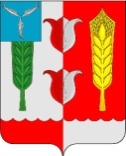 СЕЛЬСКИЙ СОВЕТРУКОПОЛЬСКОГО МУНИЦИПАЛЬНОГО ОБРАЗОВАНИЯКРАСНОПАРТИЗАНСКОГО МУНИЦИПАЛЬНОГО РАЙОНАСАРАТОВСКОЙ ОБЛАСТИ                                                    РЕШЕНИЕ22 января 2018 года                                                                            № 262/1                                                     В соответствии с Градостроительным кодексом Российской Федерации, Земельным кодексом Российской Федерации, Федеральным законом «Об общих принципах организации местного самоуправления в Российской Федерации», иными законами и нормативными правовыми актами Российской Федерации, законами и иными нормативными правовыми актами Саратовской области, Краснопартизанского муниципального района, Уставом Рукопольского муниципального образования, а также с учетом положений иных актов и документов, определяющих основные направления социально-экономического и градостроительного развития поселений Рукопольского муниципального образования, охраны его культурного наследия, окружающей среды и рационального использования природных ресурсов,  Сельский Совет РЕШИЛ:1. Внести в графическую часть Правил землепользования и застройки Рукопольского муниципального образования Краснопартизанского муниципального района Саратовской области принятые  решением Сельского Совета Рукопольского муниципального образования Краснопартизанского муниципального района Саратовской области 30.12.2016 года №221 следующие изменения:Зону Ж1 (зона застройки индивидуальными жилыми домами), расположенную по адресу: Саратовская область, Краснопартизанский район, с. Головинщено, ул. Новая, дом 8б заменить на зону Сх2 (зона, занятая объектами сельскохозяйственного назначения), согласно приложения 1.Зону П2 (коммунально – складская зона), расположенную по адресу: Саратовская область, Краснопартизанский район, с. Раздольное, заменить на зону Сх2 (зона, занятая объектами сельскохозяйственного назначения), согласно приложения 2.Зону П2 (коммунально – складская зона), расположенную по адресу: Саратовская область, Краснопартизанский район, с. Рукополь, ул. Почтовая, дом 25а заменить на зону Ж1 (зона застройки индивидуальными жилыми домами, согласно приложения 3.Зону П2 (коммунально – складская зона), расположенную по адресу: Саратовская область, Краснопартизанский район, с. Рукополь, севернее ул. Почтовая заменить на зону Сх1 (зона сельскохозяйственных угодий) и зону Сх2 (зона, занятая объектами сельскохозяйственного назначения), где расположено здание овощехранилища кадастровый номер 64:18:030501:108 согласно приложения 4.Зону П2 (коммунально – складская зона), расположенную по адресу: Саратовская область, Краснопартизанский район, с. Рукополь, заменить на зону Ж1 (зона застройки индивидуальными жилыми домами), так как в данную зону попадают жилые дома с кадастровым номером 64:18:030501:115; 64:18:030501:197; 64:186030501:134; 64:18:030501:121, согласно приложения 4.В приложении к решению Сельского Совета Рукопольского муниципального образования Краснопартизанского муниципального района Саратовской области 30.12.2016 года №221, внести в  Статье 27. «Градостроительные регламенты на территории жилой зоны» следующие изменения:- В часть 1 «Зона застройки индивидуальными жилыми домами»,  столбца «Предельные параметры разрешенного строительства, реконструкции объектов капитального строительства», предельные (минимальные и (или) максимальные) размеры земельных участков, для вила разрешенного использования «Для ведения личного подсобного хозяйства (2.2)» установить площадь земельного участка, предназначенного для ведения личного подсобного хозяйства – от 300 до 5000 кв. м;В приложении к решению Сельского Совета Рукопольского муниципального образования Краснопартизанского муниципального района Саратовской области 30.12.2016 года №221, в Статья 31. «Градостроительный регламент на территориях зон сельскохозяйственного использования» внести в следующие изменения:- В часть1 «Зона сельскохозяйственных угодий» столбца «Предельные параметры разрешенного строительства, реконструкции объектов капитального строительства», предельные (минимальные и (или) максимальные) размеры земельных участков, для вила разрешенного использования «Ведение садоводства (13.2)» установить площадь земельного участка от 300 до 30000 кв. м; 	4. Настоящее решение подлежит опубликованию в информационном сборнике «Рукопольский вестник» и на официальном сайте Рукопольского муниципального образования.         5. Контроль за исполнением данного решения возложить на главу Рукопольского муниципального образования Чубрина С.В.Глава Рукопольского                                                                муниципального образования                                                           С.В. Чубрин                       О внесении изменений и дополнений в решение Сельского  Совета  № 221 от 30.12.2016г. «Об утверждении Правил землепользования и застройки Рукопольского муниципального образования Краснопартизанского муниципального района Саратовской области»